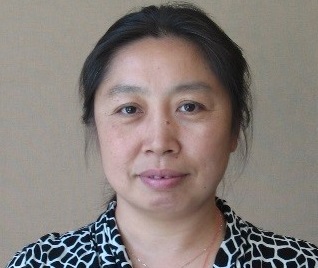 Sijing (Sophie) Zong, Ph.D.
Professor, FinanceDepartment of Accounting and FinanceCollege of Business AdministrationDr. Zong is a Professor of Finance who joined the California StateUniversity, Stanislaus in 2005.Her research interests include Corporate Finance, International Finance,Banking, and Investments. She has published six papers in Advances in Financial Economics: Innovations in Investments and Corporate Finance, International Finance Review, and Journal of Multinational Financial Management. Dr. Zong has been actively involved in professional conferences. She presented papers not only in Finance but also in International Business conferences. Dr. Zong received Research Scholar and Creative Activities (RSCA) Grant of California State University Stanislaus in 2005 and 2007, and Dean’s Research and Publication Grant of College of Business Administration, CSUS in 2007.Dr. Zong has seven years of working experiences in Bank of China, HeadQuarter, in Beijing. She worked in the credit card department and her responsibilities involved risk management in credit card business and traveler’s checks business. She was also involved in credit card business cooperation between Bank of China and MasterCard International, VISA, American Express, and Citi Group.